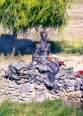 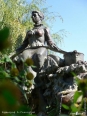 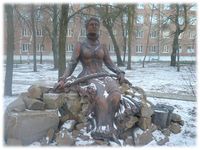 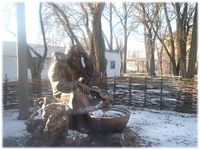 Скульптура "Донская казачка"30 апреля 1980 года появилась скульптурная композиция "Аксинья". Сначала на этом месте был всего лишь дренажный ручеёк. В основном, его примечали водители - останавливались, набирали воду. Идея установить здесь скульптуру донской казачки принадлежала руководителям города А.Е. Тягливому и Г.Г.Персидскому. Воплощать её поручили скульптору Василию Петровичу Полякову. Он принёс первый вариант макета из пластилина - Аксинья должна была у него не сидеть у воды, а стоять. Главный архитектор Волгодонска А.А. Жмакин предложил всё же усадить казачку. В.Поляков сделал второй макет. Строительные работы поручили предприятию "Горремстрой", которое возглавлял П.Г. Назаров. И вот возле родника сидит на каменном обрывчике, увитом виноградной лозой, молодая казачка. Платье длинное, в оборках, на голове узел тяжёлых кос, осанка гордая, величавая, а улыбка добрая, мечтательная. Держит на коленях узорчатое коромысло, рядом вёдра стоят - водицы ждут. Только призадумалась казачка, видать, надолго. Ждёт - высматривает кого-то, никак не дождётся и с места сойти не может, потому как отлита из бронзы.Одни зовут её Аксиньей и вспоминают шолоховский "Тихий Дон". Другие уверяют, будто имя ей - Даша, и ждёт она у родника, как ждала в жизни - верно и терпеливо. Не Даша это, а Любава, возражают третьи. И рассказывают о трёх подругах, что жили на берегу Цимлянского моря не так уж и давно.Не приходится скучать бронзовой "Казачке", всё время люди вокруг неё. Ни одна свадьба не минует родник. Скульптура буквально утопает в цветах. Самыми первыми букеты к ней принесли молодожёны из г. Цимлянска. Теперь невозможно даже подсчитать, сколько свадеб "отметилось" у "Аксиньи", которая стала своеобразным символом Волгодонска.Казачий куреньОстровок самого настоящего казачьего быта расположен в посёлке Красном Яру. Именно сюда в 1949 году, в период строительства Цимлянского гидроузла из зоны предполагаемого затопления, вместе с жителями на новое место переехали и дома. Среди которых и будущий музей «Казачий курень».
В 1997 году  здание будущего «Казачьего куреня» из муниципальной собственности передали Волгодонскому эколого-историческому музею. К тому времени архитектурный памятник 19 века, в котором во времена Советов располагался Сельский совет находился вот в таком удручающем состоянии. 
Сотрудники музея за пять лет буквально по крупицам воссоздали атмосферу казачьего быта. И 19 сентября 2003 года был торжественно открыт «Казачий курень». Название «курень» — пришло из монгольского языка и означает «круг». В курене обязательно имелось два выхода — рабочий и парадный. Над каждой дверью — «тимпан» — резной навес по типу шатра. Рабочее крыльцо называется «ганок», а лестница — рундук.Дома казаков были обильно украшены деревянными кружевами.  Входя в курень сразу оказываешься в сенях, где сенях хозяева хранили многочисленные предметы быта.Коромысла и прародительницу современной машинки-автомат — «стиральную доску». От печи до порога — короткая дорога. Печь — стержень казачьего дома.Дубовый стол 19 века покрыт скатертью ручной работы. В спальне хозяев  кровать убрана накидками тонкой ручной работ. К потолку подвешена люлька, и в углу обязательно — семейная икона. Вот Бог, а вот — порог. Входя в зал или «беседницу» каждый гость обязательно крестился на икону, расположенную в «красном углу». В музее можно увидеть и как выглядел парадный костюм казачки 18 века. Платье состояло из двух частей: верхнее платье называлось на татарский манер «кубелек». Пояс мог быть выполнен из серебра или украшен драгоценными камнями. Во всем костюме ярко прослеживается восточный мотив.И лишь головной убор всегда  казачки носили на русский манер. К примеру, кокошник.  Настоящие французские часы видимо были привезены хозяином дома из заграничных походов, как и английский граммофон.   Уникальная в музее-курене изразцовая терракотовая печь 18 века,которая чудом сохранилась до наших дней.  В семь лет каждого будущего  воину-казаку  дарили настоящую маленькую шашку. Памятник «Донским казакам»Высокие Башни шлюза № 15 увенчаны восьмиметровыми скульптурами, изображающими донских казаков на конях.Архитектор автор-скульптор Г. И. Мотовилов. Это единственный в Волгодонске памятник федерального значения. Установлена скульптура в мае 1952 года. Щемящая сердце подпись на мемориальной доске: «Здесь в августе 1942 года стояли насмерть, защищая ворота Кавказа, гвардейцы Кубанского казачьего корпуса, удивив мир своей стойкостью и величием духа».Много любви и мастерства вложили строители Волго-Дона в архитектуру и оформление гидросооружений. Настоящим произведением архитектурного искусства является шлюз № 15 Волго-Донского судоходного канала. Его здания решены в виде торжественных постаментов, башни венчает скульптура «Донские казаки», выполненная из чеканной меди.Эта скульптурная группа, олицетворяющая военную славу донского казачества, возвышается над рекой на пятьдесят метров.Скульптурная композиция «Донские казаки» украшает 15-й шлюз Волгодонского судоходного канала.  Существует красивая легенда: «Кони мчались по Цимлянской степи. Гудела, дымилась под тяжёлыми копытами побуревшая от знойного солнца земля… ещё немного — и перед ними раскинется привольная донская пойма с зарослями горбатых вековых верб…Неожиданно кони сбавили стремительный бег и, почувствовав смятение всадников, остановились. Впереди, на месте поймы, во всю необозримую ширь степного простора, плескалась и пенилась водяная громада. А прямо на них по стройному руслу с ровными, выложенными камнем откосами спокойно катилась зеленоватая вода. То ли от удивления, то ли от неудержимого восторга оба всадника зычно гикнули, взмахнули точёными шашками, кони пронзительно заржали, вздыбились и… замерли на мгновение. Так и стоят здесь, застыв в бронзе на века, всадники, как верные часовые, у последнего шлюза Волго-Донского канала и по сей день».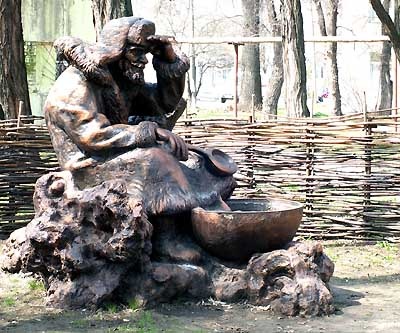 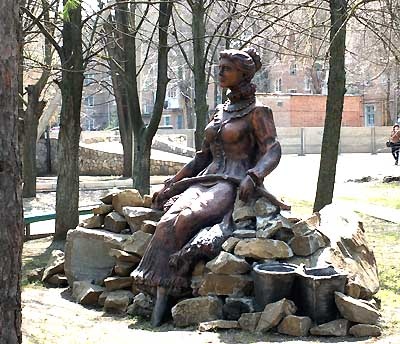 